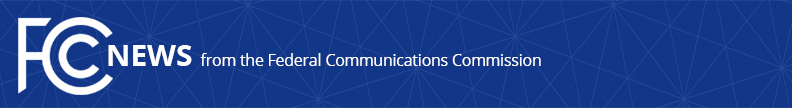 Media Contact: Kim Hart, (202) 418-8191Kim.hart@fcc.govFor Immediate ReleaseSTATEMENT OF FCC CHAIRMAN TOM WHEELER REGARDING DC CIRCUIT DECISION TO UPHOLD FCC’S OPEN INTERNET RULES -- WASHINGTON, June 14, 2016 – Today, the DC Circuit upheld the FCC’s Open Internet rules. The following statement can be attributed to FCC Chairman Tom Wheeler.“Today’s ruling is a victory for consumers and innovators who deserve unfettered access to the entire web, and it ensures the internet remains a platform for unparalleled innovation, free expression and economic growth.  After a decade of debate and legal battles, today’s ruling affirms the Commission’s ability to enforce the strongest possible internet protections – both on fixed and mobile networks – that will ensure the internet remains open, now and in the future.”To learn more about the FCC’s Open Internet rules, visit www.fcc.gov/openinternet.###
Office of Media Relations: (202) 418-0500TTY: (888) 835-5322Twitter: @FCCwww.fcc.gov/office-media-relationsThis is an unofficial announcement of Commission action.  Release of the full text of a Commission order constitutes official action.  See MCI v. FCC. 515 F 2d 385 (D.C. Circ 1974).